A2180231943107C江苏连云港化工产业园区管理委员会江苏迪安化工有限公司废水、废气应急监测No.198177E11E淮安市华测检测技术有限公司淮安市清河区水渡口大道 121 号Q/CTILD-HACEDD-0034-F05版本/版次：1.0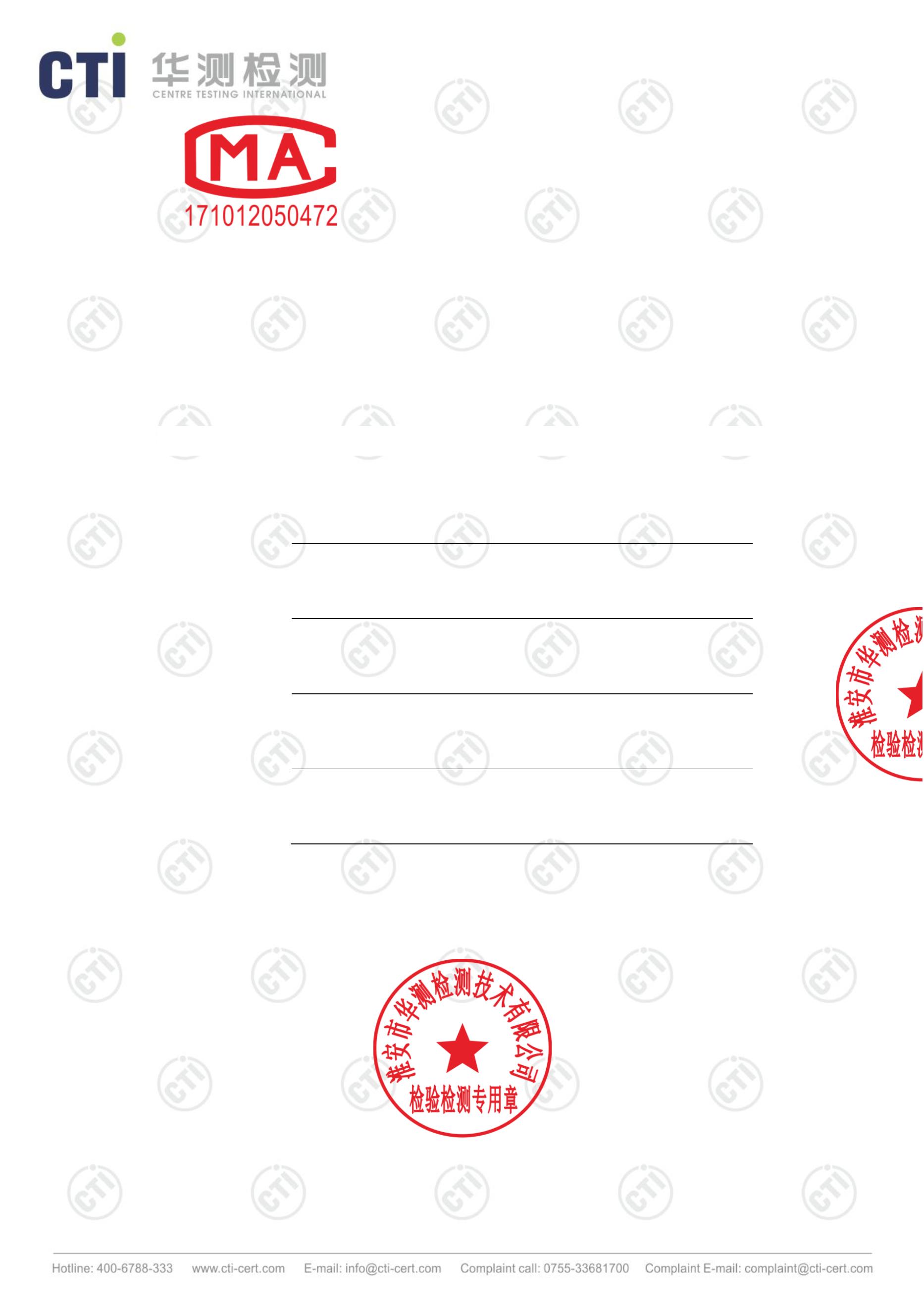 报 告 说 明报告编号 A2180231943107C第 2 页 共 11 页5. 本报告只对本次采样/送检样品检测结果负责，报告中所附限值标准均由客户提供，仅供参考。编审制：核：签发：实验室经理2019/03/05淮安市华测检测技术有限公司淮安市清河区水渡口大道 121 号Q/CTILD-HACEDD-0034-F05版本/版次：1.0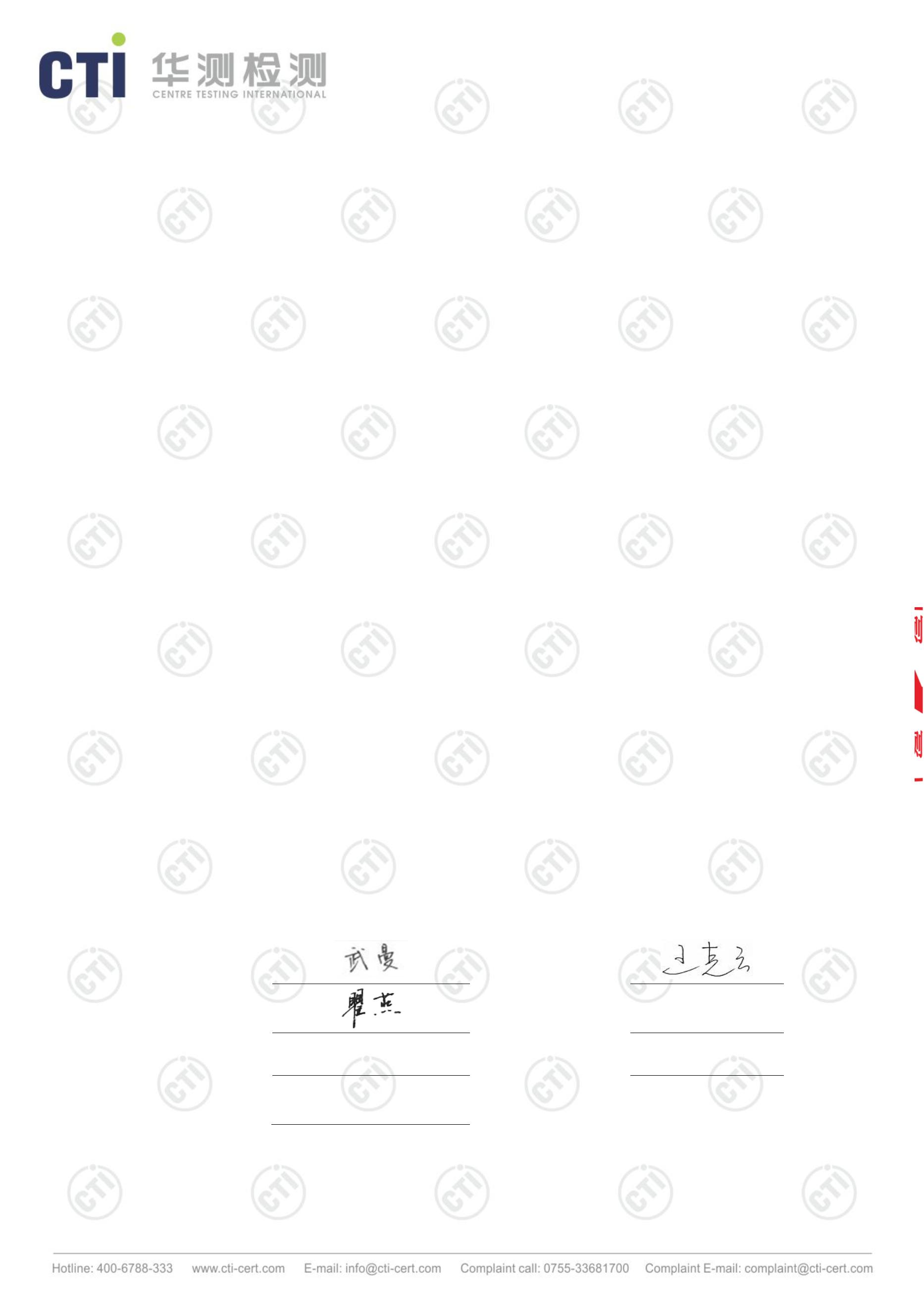 检 测 结 果报告编号 A2180231943107C第 3 页 共 11 页样品信息：检测类别废水检测点采样/校核人员袁海旭、姚远、沈玮瑾、汪燕飞、袁海旭、徐建康采样方式样品状态/采样介质详见（1）详见（1）瞬时气袋/滤筒、吸收液、吸附管、滤膜废气详见（2）瞬时/连续检测结果：（1）废水结果（2019.02.20）排放池总进口蒸发析盐出口HAL21904S03检测项目HAL21904S01HAL21904S02单 位灰黄色、灰黑色、无色、刺鼻、无味、微浑浊微刺鼻、浑浊透明6.7012pH 值悬浮物化学需氧量色度7.1551无量纲mg/Lmg/L倍6404氨氮0.7060.94218ND339298mg/Lmg/Lmg/Lmg/L总磷总氮苯胺类NDND淮安市华测检测技术有限公司淮安市清河区水渡口大道 121 号Q/CTILD-HACEDD-0034-F05版本/版次：1.0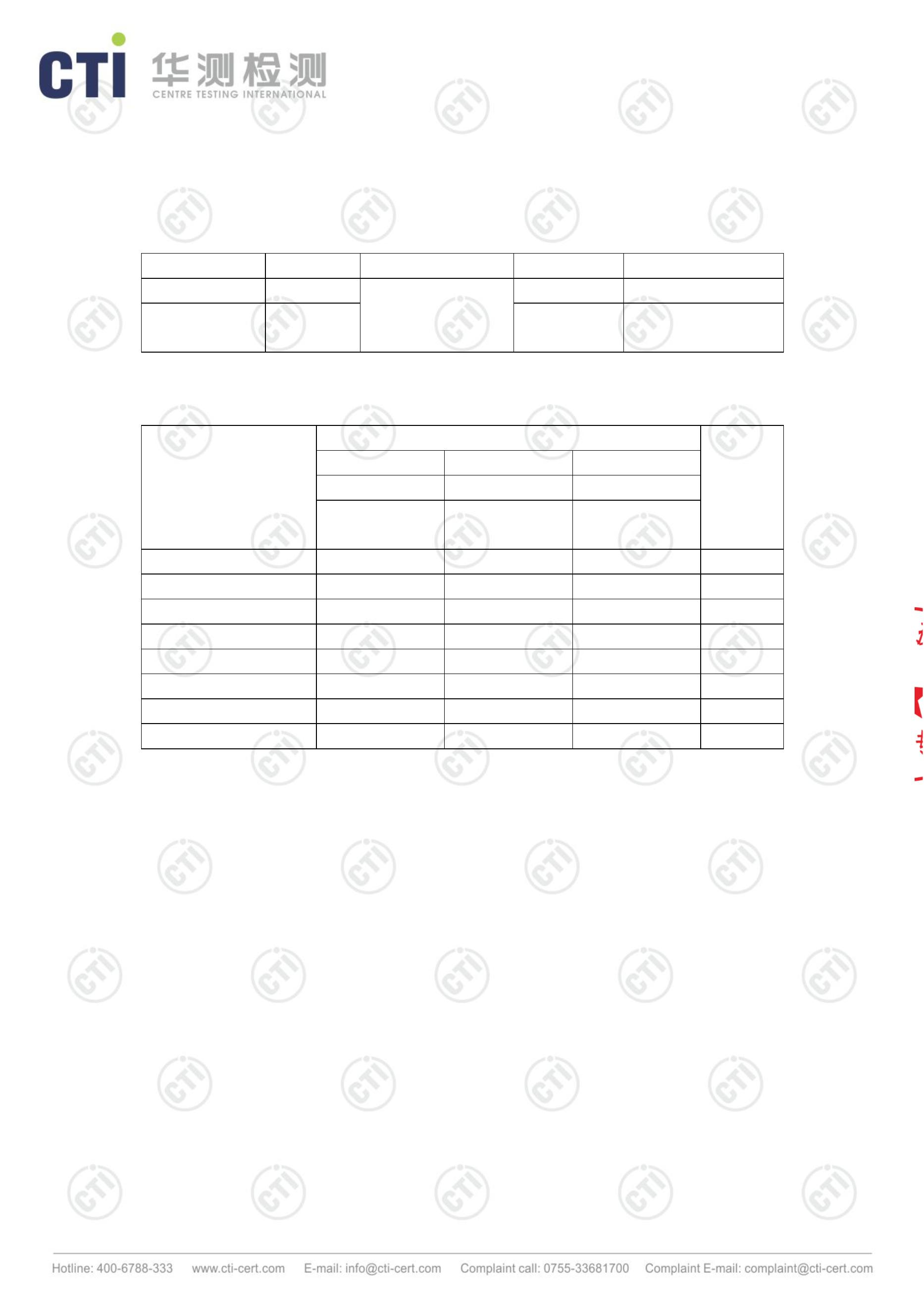 检 测 结 果第 4 页 共 11 页结果（2019.02.20）检测项目单 位排放池总进口0.220ND蒸发析盐出口NDNDNDmg/Lmg/Lmg/Lmg/Lmg/Lmg/Lmg/Lmg/Lmg/Lmg/Lmg/Lmg/Lmg/Lmg/Lmg/Lmg/Lmg/LNDNDNDNDNDNDNDNDNDNDNDNDNDNDND44NDNDNDNDNDND硝基苯类化合物NDNDNDNDNDNDNDNDNDNDNDNDND0.0117NDNDNDNDNDNDND全盐量4.61×103淮安市华测检测技术有限公司淮安市清河区水渡口大道 121 号Q/CTILD-HACEDD-0034-F05版本/版次：1.0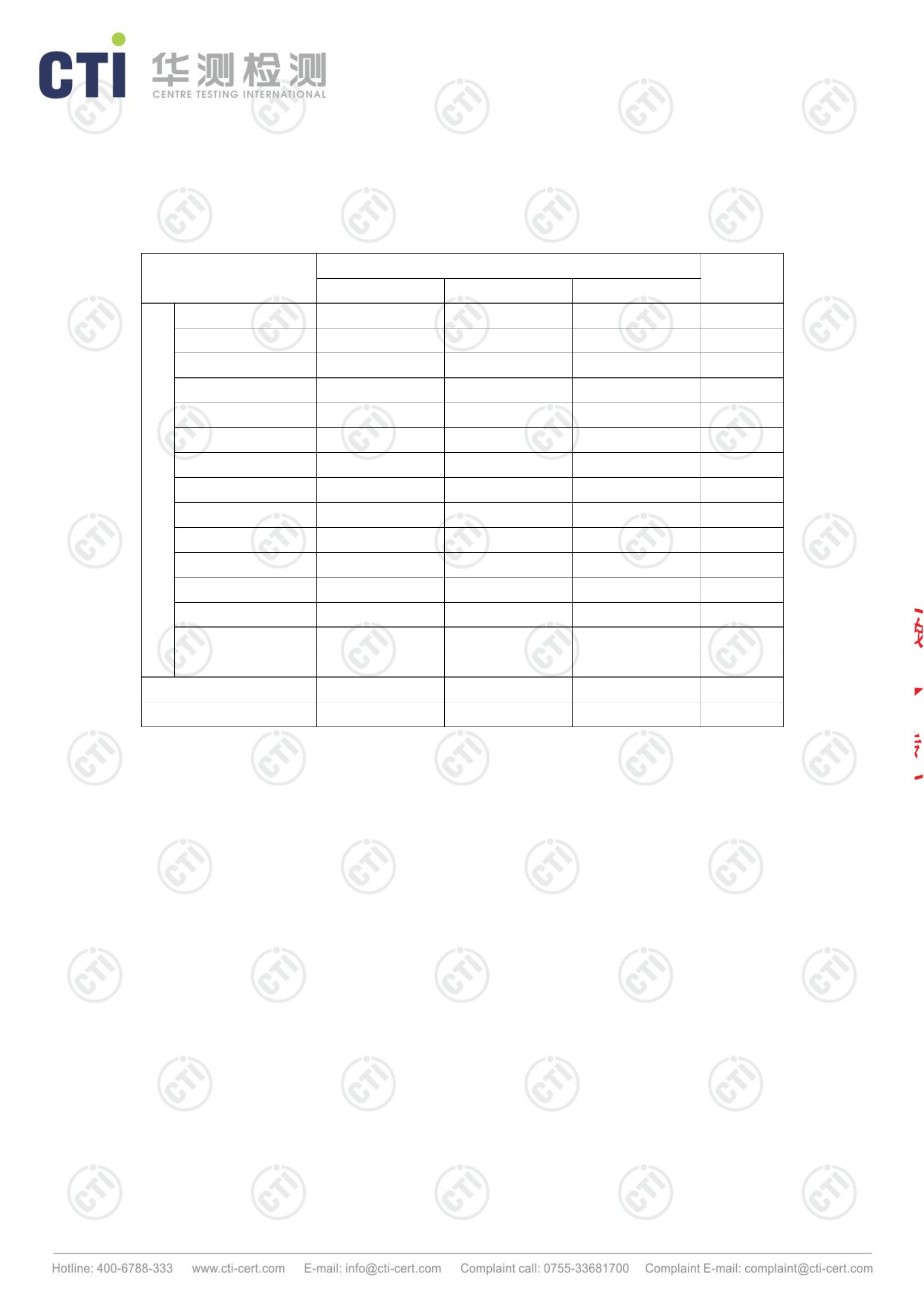 检 测 结 果报告编号 A2180231943107C第 5 页 共 11 页接上表：结果（2019.02.20）物化后生化前水检测项目单 位HAL21904S04灰黄、微刺鼻、浑浊无量纲mg/Lmg/Lmg/Lmg/Lmg/Lmg/Lmg/Lmg/Lmg/Lmg/Lmg/Lmg/Lmg/Lmg/Lmg/Lmg/Lmg/Lmg/Lmg/Lmg/Lmg/Lmg/L总磷总氮苯胺类ND硝基苯NDNDNDND硝基邻-硝基氯苯ND苯类NDND邻-二硝基苯NDNDNDND全盐量注: “ND”表示未检出，项目检出限为：苯胺类 0.03mg/L；挥发酚 0.01 mg/L；硝基苯 1.7×10-4mg/L；对-硝基甲苯 2.2×10-4mg/L；间-硝基甲苯 2.2×10-4mg/L；邻-硝基甲苯 2.0×10-4mg/L；对-硝基氯苯 1.9×10-5mg/L；间-硝基氯苯 1.7×10-5mg/L；邻-硝基氯苯 1.7×10-5mg/L；对-二硝基苯 2.4×10-5mg/L；间-二硝基苯 2.0×10-5mg/L；邻-二硝基苯 1.9×10-5mg/L；2,6-二硝基甲苯 1.7×10-5mg/L；2,4-二硝基甲苯 1.8×10-5mg/L；3,4-二硝基甲苯 1.8×10-5mg/L；2,4-二硝基氯苯 2.2×10-5mg/L；2,4,6-三硝基甲苯 2.1×10-5mg/L。淮安市华测检测技术有限公司淮安市清河区水渡口大道 121 号Q/CTILD-HACEDD-0034-F05版本/版次：1.0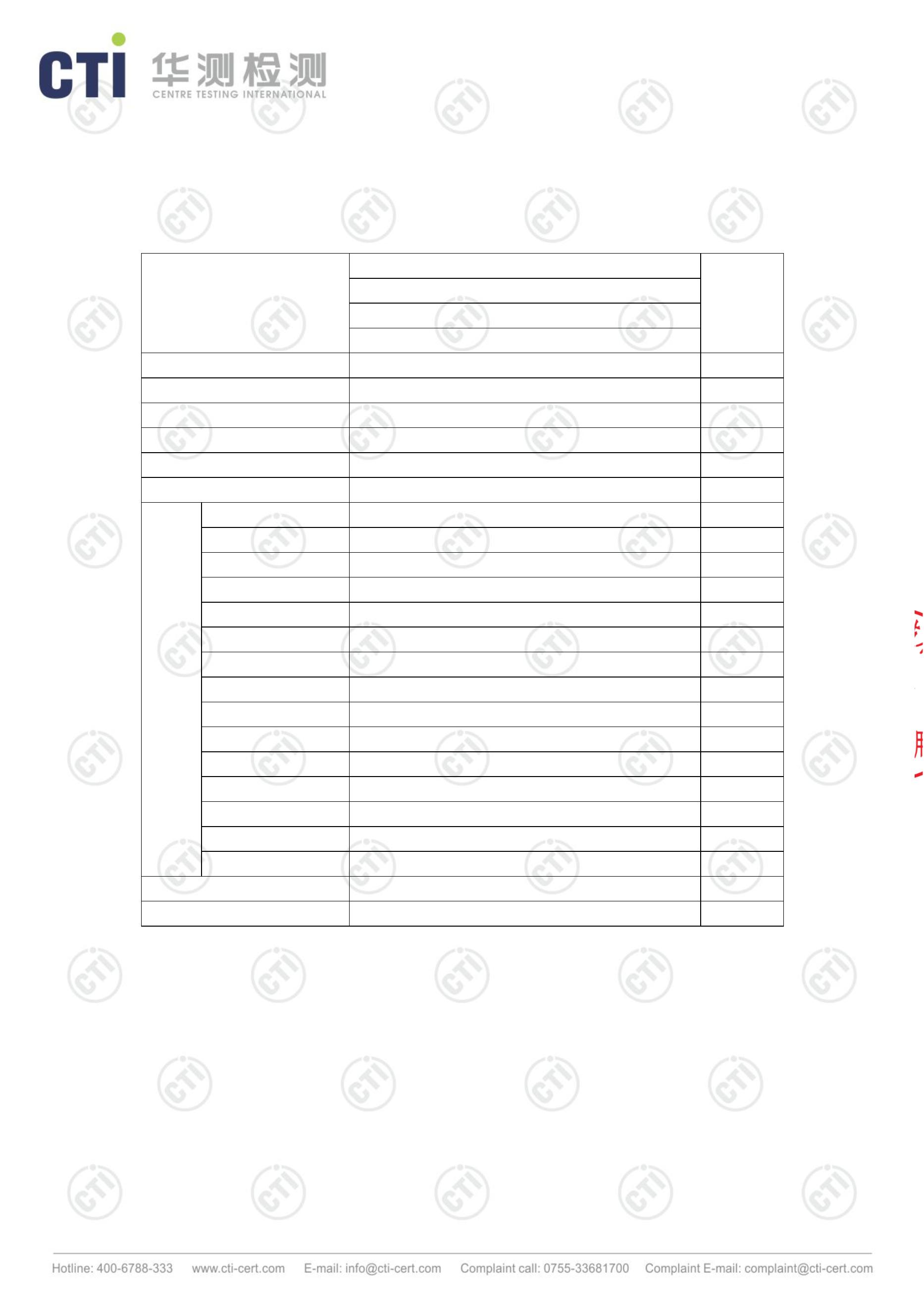 检 测 结 果第 6 页 共 11 页排气筒高度 m检测点检测项目样品编号结果（2019.02.21）颗粒物颗粒物氯化氢氮氧化物硫酸雾氯化氢HAL21904A01HAL21904A02HAL21904C01---0.05950.03180.67四车间排气筒ND/0.16HAL21904C02HAL21904C03HAL21904C04HAL21904C05HAL21904C06HAL21904C072.46×10-30.578.76×10-3NDN,N-二甲基七八车间排气筒甲酰胺/300.034.61×10-453.33.20淮安市华测检测技术有限公司淮安市清河区水渡口大道 121 号Q/CTILD-HACEDD-0034-F05版本/版次：1.0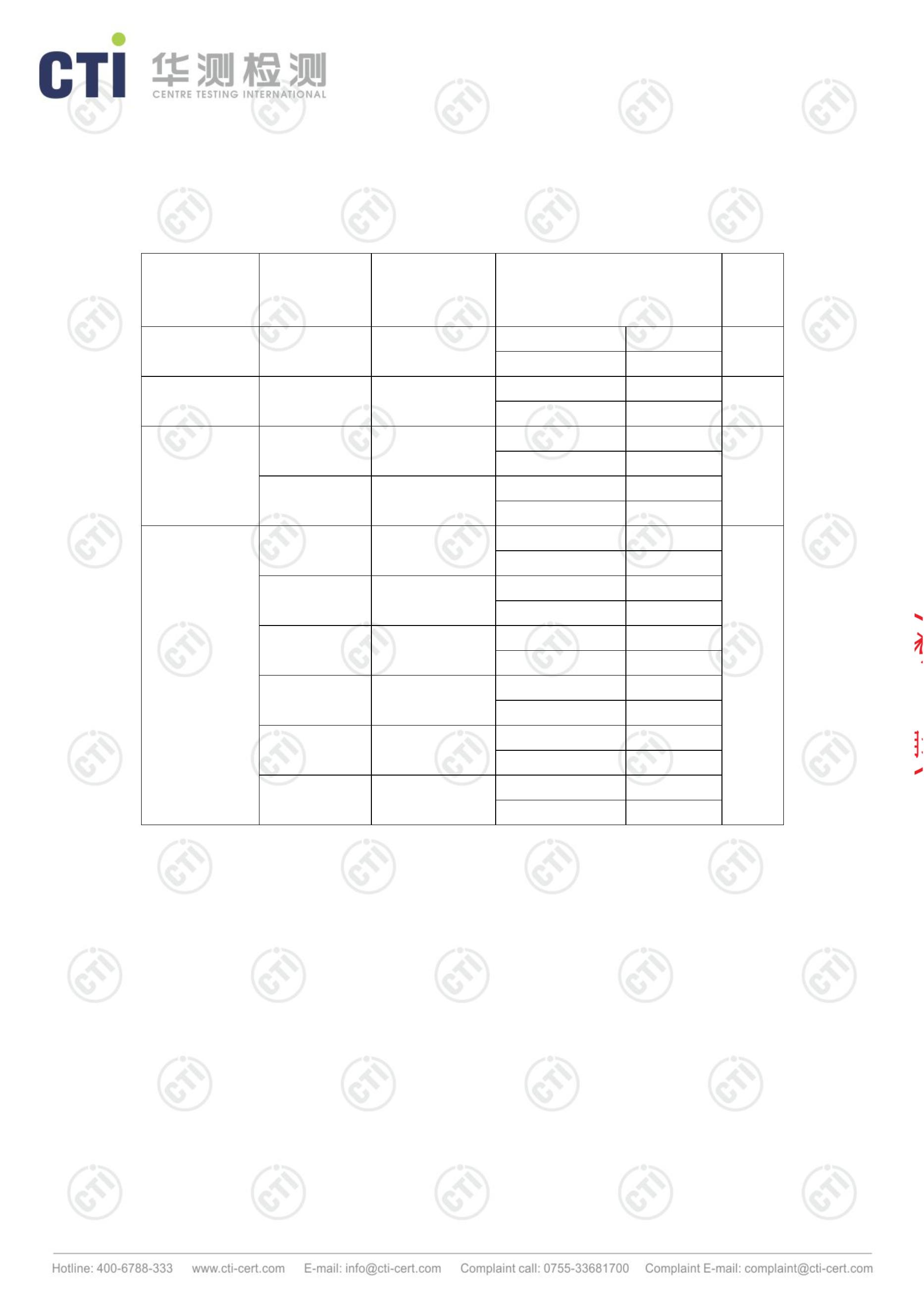 检 测 结 果报告编号 A2180231943107C第 7 页 共 11 页附：检测点位图农 场 用 地N★总进口★蒸发析盐出口★物化后生化前水★排放池空地空地七八车间排气筒◎◎四车间排气筒二车间 1#排气筒◎◎二车间 2#排气筒门空地说明：★废水采样点◎废气采样点淮安市华测检测技术有限公司淮安市清河区水渡口大道 121 号Q/CTILD-HACEDD-0034-F05版本/版次：1.0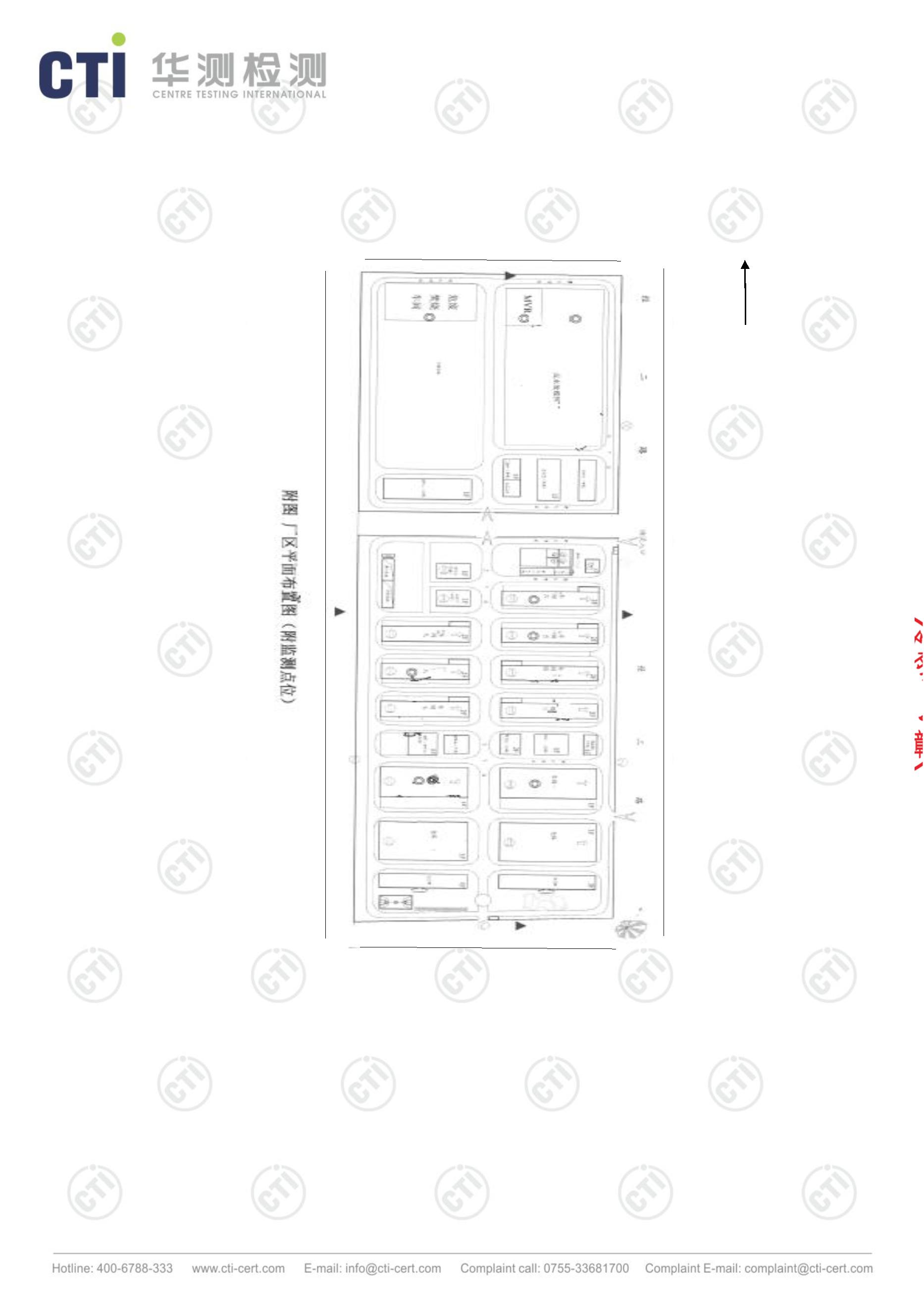 检 测 结 果报告编号 A2180231943107C第 8 页 共 11 页废气检测时烟气参数：检测点：二车间 2#排气筒 颗粒物参数动压结果35单位Pa参数标干流量大气压全压单位m3/hkPakPam2静压-0.0615烟温流速6.2截面烟气流量34136含湿量%检测点：二车间 1#排气筒 颗粒物参数动压结果16单位Pa参数标干流量大气压全压单位m3/hkPakPam2静压-0.0416烟温流速4.2截面烟气流量23192含湿量%检测点：四车间排气筒 氯化氢、氮氧化物参数动压结果39单位Pa参数标干流量大气压全压结果15821102.70.00单位m3/hkPakPam2静压-0.0316烟温流速6.0截面0.7854烟气流量含氧量1702420.5含湿量2.9%检测点：四车间排气筒 氮氧化物参数动压结果43单位Pa参数标干流量大气压全压结果16629102.7-0.01单位m3/hkPakPam2静压-0.0415烟温流速6.3截面0.7854烟气流量含氧量1783120.5含湿量2.9%淮安市华测检测技术有限公司淮安市清河区水渡口大道 121 号Q/CTILD-HACEDD-0034-F05版本/版次：1.0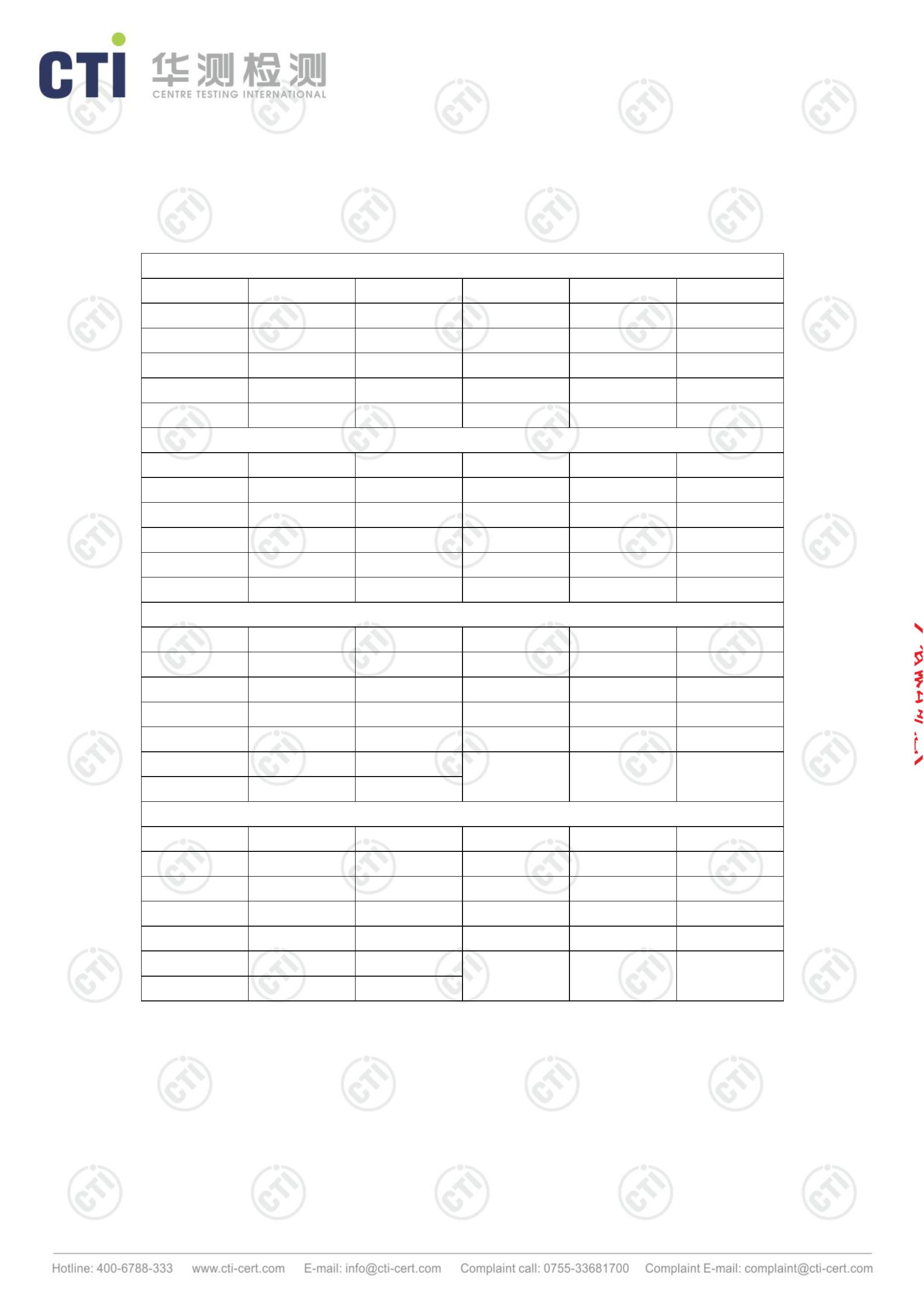 检 测 结 果报告编号 A2180231943107C第 9 页 共 11 页检测点：四车间排气筒 氮氧化物参数动压结果47单位Pa参数标干流量大气压全压结果17357102.7-0.01单位m3/hkPakPam2静压-0.0415烟温流速6.6截面0.7854烟气流量含氧量1861321.0含湿量2.9%检测点：四车间排气筒 氮氧化物参数动压结果46单位Pa参数标干流量大气压全压结果17073102.70.00单位m3/hkPakPam2静压-0.0316烟温流速6.5截面0.7854烟气流量含氧量1838920.7含湿量3.0%检测点：七八车间排气筒 硫酸雾、氯化氢、N,N-二甲基甲酰胺、三氯甲烷、非甲烷总烃、甲醇参数动压结果36单位Pa参数标干流量大气压全压结果15366102.70.00单位m3/hkPakPam2静压-0.029烟温流速5.7截面烟气流量16198含湿量%淮安市华测检测技术有限公司淮安市清河区水渡口大道 121 号Q/CTILD-HACEDD-0034-F05版本/版次：1.0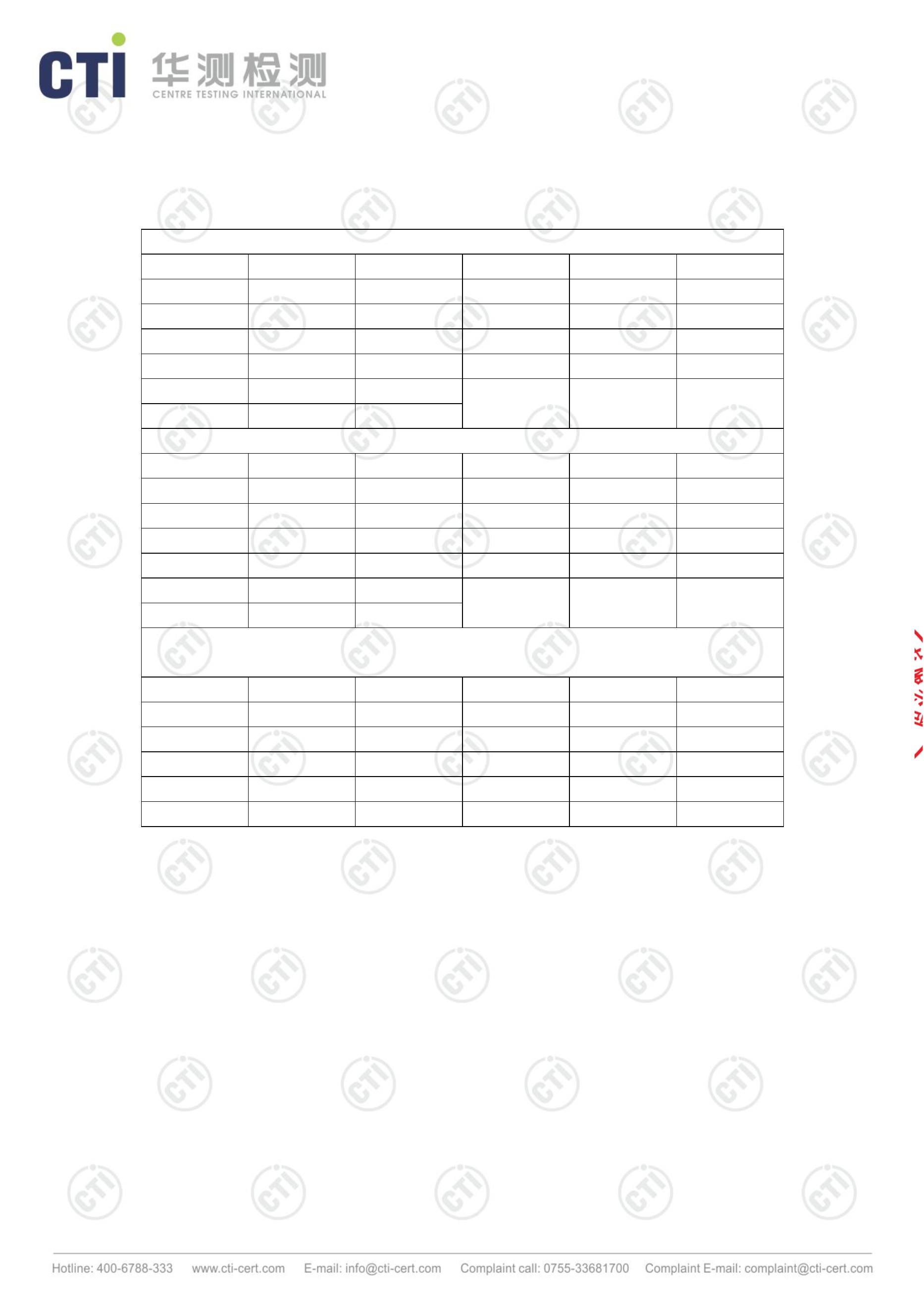 检 测 结 果报告编号 A2180231943107C第 10 页 共 11 页型号pH 酸度计电子天平标准 COD 消解器KHCOD-127890B-5977BGC-2014MH3001labtm037淮安市华测检测技术有限公司淮安市清河区水渡口大道 121 号Q/CTILD-HACEDD-0034-F05版本/版次：1.0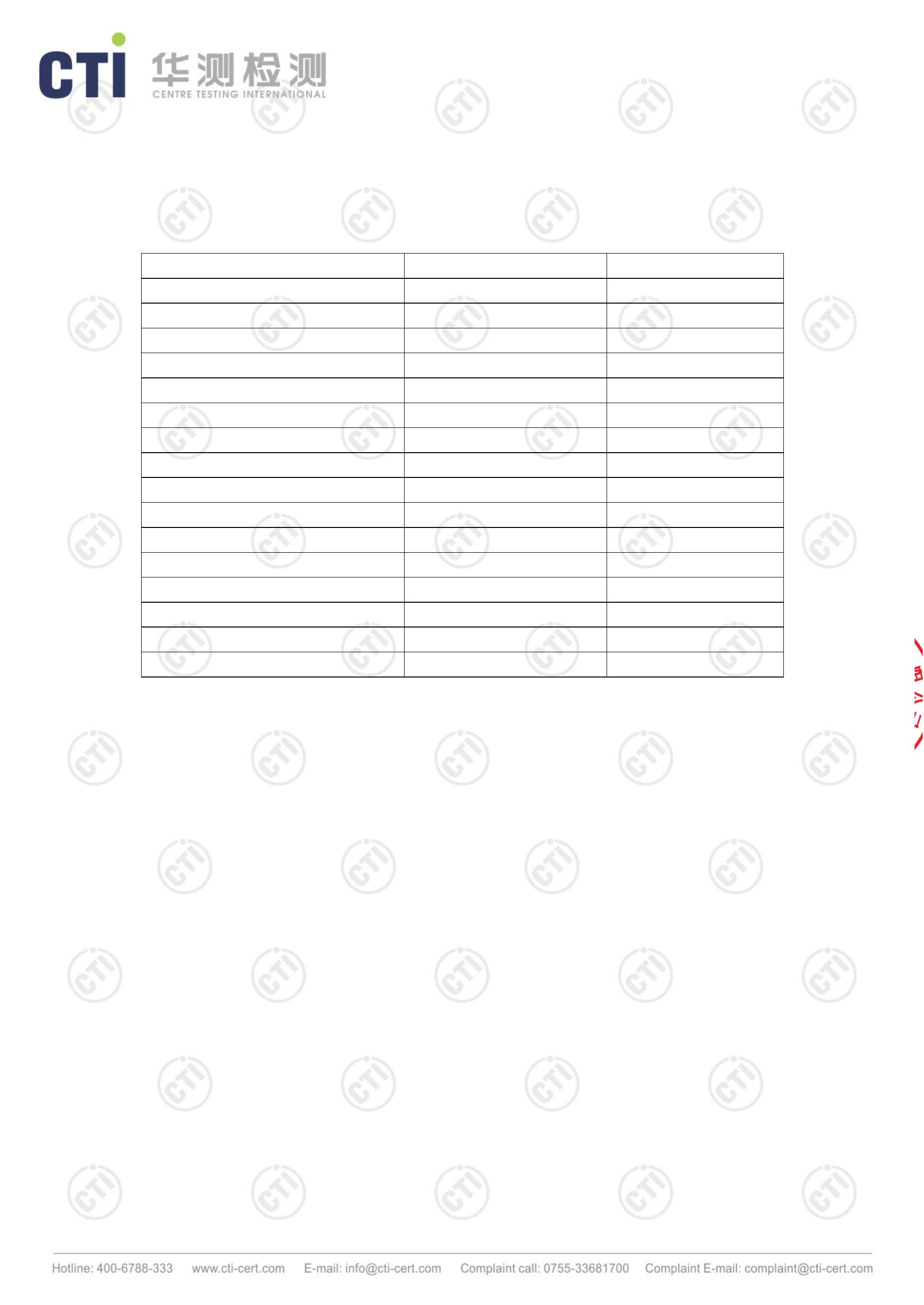 检 测 结 果报告编号 A2180231943107C第 11 页 共 11 页本次检测的依据：检测标准（方法）名称及编号（含年号）水质 pH 值的测定 玻璃电极法水质 悬浮物的测定 重量法水质 氨氮的测定 纳氏试剂分光光度法水质 总磷的测定 钼酸铵分光光度法水质 总氮的测定碱性过硫酸钾消解紫外分光光度法水质 苯胺类化合物的测定N-（1-萘基）乙二胺偶氮分光光度法液液萃取/固相萃取-气相色谱法4-氨基安替比林分光光度法（直接分光光度法）水质 全盐量的测定 重量法固定污染源废气 低浓度颗粒物的测定 重量法环境空气和废气 氯化氢的测定 离子色谱法固定污染源废气 氮氧化物的测定 定电位电解法固定污染源废气 硫酸雾的测定 离子色谱法固定污染源废气 挥发性有机物的测定固相吸附-热脱附／气相色谱-质谱法固定污染源废气 总烃、甲烷和非甲烷总烃的测定气相色谱法废气三氯甲烷HJ 734-2014***报告结束***淮安市华测检测技术有限公司淮安市清河区水渡口大道 121 号Q/CTILD-HACEDD-0034-F05版本/版次：1.0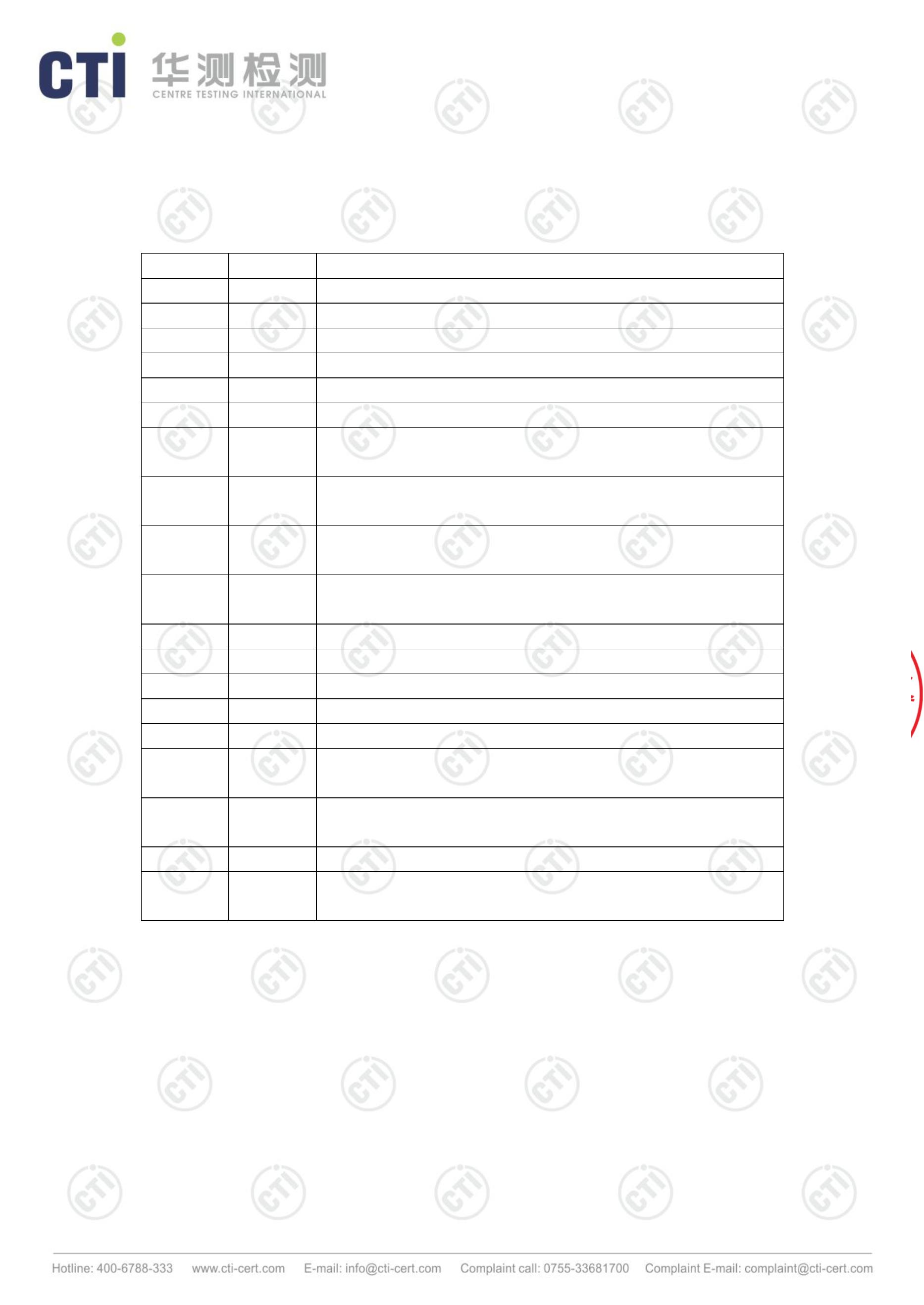 